Voorbeeld van verwijzing naar het verledenMogelijke reden voor de verwijzing naar het verleden (opgelet, er kan meer dan één mogelijkheid zijn!)Ubisoft ontwikkelt een nieuwe versie van computergame Assassin’s Creed die zich afspeelt in de Klassieke Oudheid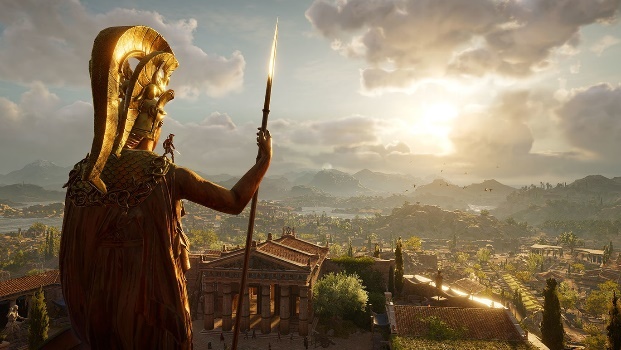 ooGeschiedenis gebruiken om een product te verkopenEen geschiedenisprofessor legt op tv uit hoe de wetenschap denkt dat de Chinese muur gebouwd is.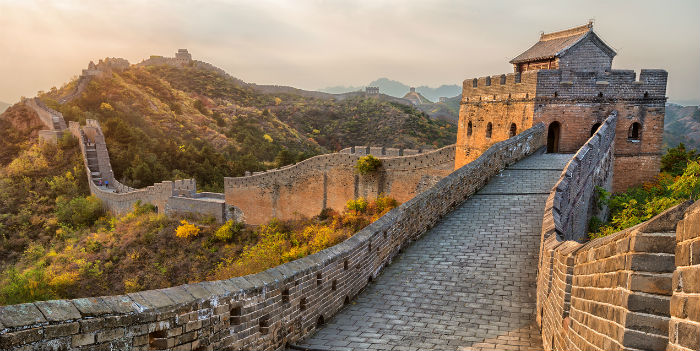 ooGeschiedenis als ontspanningJe leest een stripverhaal van de Rode Ridder.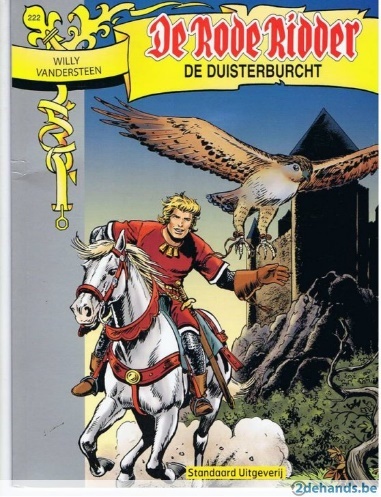 ooWetenschappelijke kennis verzamelenOp 11 november wordt elk jaar het einde van de Eerste Wereldoorlog gevierd.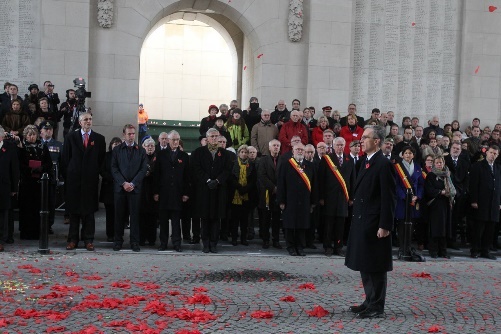 ooGebeurtenissen van vroeger herinneren om te leren uit het verledenEen politicus verwijst naar de Guldensporenslag op 11 juli om mee te geven dat Vlamingen dappere mensen zijn.ooGroepsgevoel en nationale trots creërenOp 27 januari is het internationale holocaustherdenkingsdagooWaardenoverdracht